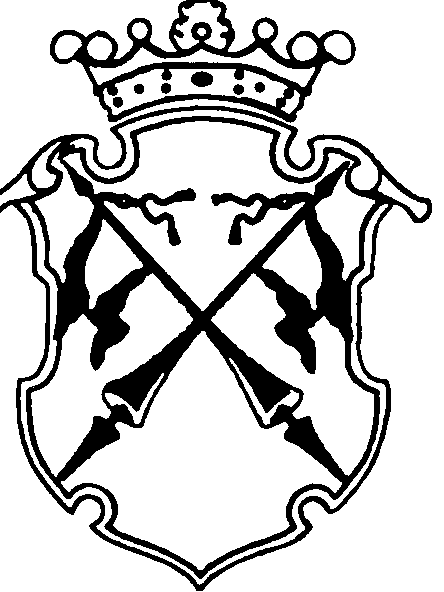 РЕСПУБЛИКА КАРЕЛИЯКОНТРОЛЬНО-СЧЕТНЫЙ КОМИТЕТСОРТАВАЛЬСКОГО МУНИЦИПАЛЬНОГО РАЙОНАЗАКЛЮЧЕНИЕНА ПРОВЕДЕНИЕ ФИНАНСОВО-ЭКОНОМИЧЕСКОЙ ЭКСПЕРТИЗЫПостановления администрации Сортавальского муниципального района«Трудовая адаптация несовершеннолетних граждан в возрасте от 14 до 18 лет в свободное от учебы время в Сортавальском муниципальном районе» на 2016 год.«19» мая 2016г.                                                                                          №29Основание для проведения экспертизы: п.7 ч.2 статьи 9 федерального закона от 07.02.2011г. №6-ФЗ «Об общих принципах организации и деятельности контрольно-счетных органов субъектов Российской Федерации и муниципальных образований», ч.2 статьи 157 Бюджетного Кодекса РФ, п.7 статьи 7 Положения о контрольно-счетном комитете Сортавальского муниципального района, утвержденного Решением Совета Сортавальского муниципального района от 26.01.2012г. №232, подпункт 2 п.1 статьи 5 «Положения о бюджетном процессе в Сортавальском муниципальном районе», утвержденного Решением Совета Сортавальского муниципального района от 24.12.2015г. №171.Цель экспертизы: оценка финансово-экономических обоснований на предмет обоснованности расходных обязательств бюджета Сортавальского муниципального района в Постановлении администрации Сортавальского муниципального района «Об утверждении ведомственной целевой программы «Трудовая адаптация несовершеннолетних граждан в возрасте от 14 до 18 лет в свободное от учебы время в Сортавальском муниципальном районе» на 2016 год.Предмет экспертизы: Постановление администрации Сортавальского муниципального района «Об утверждении ведомственной целевой программы «Трудовая адаптация несовершеннолетних граждан в возрасте от 14 до 18 лет в свободное от учебы время в Сортавальском муниципальном районе» на 2016 год.Постановление администрации Сортавальского муниципального района «Об утверждении ведомственной целевой программы «Трудовая адаптация несовершеннолетних граждан в возрасте от 14 до 18 лет в свободное от учебы время в Сортавальском муниципальном районе» на 2016 год (далее Постановление) с приложением Паспорт ведомственной целевой программы «Трудовая адаптация несовершеннолетних граждан в возрасте от 14 до 18 лет в свободное от учебы время в Сортавальском муниципальном районе» на 2016 год (далее – паспорт ВЦП) и пояснительной запиской к ведомственной целевой программе «Трудовая адаптация несовершеннолетних граждан в возрасте от 14 до 18 лет в свободное от учебы время в Сортавальском муниципальном районе» на 2016 год представлено на экспертизу в Контрольно-счетный комитет Сортавальского муниципального района (далее- Контрольно-счетный комитет) 16 мая 2016 года.Контрольно-счетный комитет Сортавальского муниципального района произвел экспертизу представленных Районным комитетом образования Сортавальского муниципального района документов к Постановлению.Рассмотрены следующие материалы:Постановление «Об утверждении ведомственной целевой программы «Трудовая адаптация несовершеннолетних граждан в возрасте от 14 до 18 лет в свободное от учебы время в Сортавальском муниципальном районе» на 2016 год» - на 1 л. Приложение к Постановлению «Паспорт ВЦП» - на 2 л.Пояснительная записка к ведомственной целевой программе «Трудовая адаптация несовершеннолетних граждан в возрасте от 14 до 18 лет в свободное от учебы время в Сортавальском муниципальном районе» на 2016 год (далее-Пояснительная записка) - на 2 л.Рассмотрев указанные документы, Контрольно-счетный комитет Сортавальского муниципального района пришел к следующим выводам:Представленным Постановлением утверждена ведомственная целевая программа «Трудовая адаптация несовершеннолетних граждан в возрасте от 14 до 18 лет в свободное от учебы время в Сортавальском муниципальном районе» на 2016 год.Паспорт программы не соответствует форме, утвержденной в приложении 1 к Порядку разработки, утверждения и реализации ведомственных целевых программ, утвержденного постановлением администрации Сортавальского муниципального района от 27.05.2010г. №67.Полномочия по установлению расходных обязательств подтверждены.В соответствии с Порядком разработки, утверждения и реализации ведомственных целевых программ, утвержденного Постановлением администрации Сортавальского муниципального района от 27.05.2010г. №67 (далее- Порядок) в описательной части пояснительной записки изложено содержание проблемы, анализ её причин возникновения и обоснование необходимости её решения программными методами на уровне главного распорядителя бюджетных средств.Цели программы соответствуют поставленной проблеме, планируемые задачи соответствуют целям программы. Цели и задачи Ведомственной целевой программы соответствуют стратегии, изложенной в Программе социально-экономического развития Сортавальского муниципального района на 2013-2016 гг., утвержденной Решением Совета Сортавальского муниципального района от 11.12.2013г. №17.В нарушение подпункта 4 п.6 раздела II Порядка не разработаны целевые индикаторы, позволяющие оценить степень эффективности достижения поставленной цели программы.Система программных мероприятий, которая дает возможность оценить целостность и связанность задач программы и мероприятий по их выполнению разработана.Установлено распределение полномочий и ответственности между главным распорядителем и подведомственным учреждением- отвечающим за ее реализацию.В нарушение пп.11 п. 6 р. II Порядка отсутствует оценка эффективности расходования бюджетных средств.Под эффективностью использования муниципальных средств понимается экономическая категория, включающаяся в себя экономичность, продуктивность и результативность.Экономичность определяется соотношением между объемом муниципальных средств, использованных организацией для реализации запланированных целей, решения поставленных задач, осуществления конкретного вида деятельности, и достигнутыми при ее осуществлении результатами необходимого качества исполнения. Использование муниципальных средств является экономичным, если достижение заданных результатов осуществлено с использованием их наименьшего объема (абсолютная экономия) или более высоких результатов с использованием заданного объема муниципальных средств (относительная экономия).Заявленные финансовые потребностей по мероприятиям программы обоснованы.ЗАМЕЧАНИЯ:Паспорт программы не соответствует форме, утвержденной в приложении 1 к Порядку разработки, утверждения и реализации ведомственных целевых программ, утвержденного постановлением администрации Сортавальского муниципального района от 27.05.2010г. №67.В нарушение пп.11 п. 6 р. II Порядка отсутствует оценка эффективности расходования бюджетных средств.В нарушение подпункта 4 п.6 раздела II Порядка не разработаны целевые индикаторы, позволяющие оценить степень эффективности достижения поставленной цели программы.ЗАКЛЮЧЕНИЕ: Контрольно-счетный комитет Сортавальского муниципального района, проверив представленные Районным комитетом образования Сортавальского муниципального района документы по Постановлению «Об утверждении ведомственной целевой программы «Трудовая адаптация несовершеннолетних граждан в возрасте от 14 до 18 лет в свободное от учебы время в Сортавальском муниципальном районе» на 2016 год рекомендует доработать ВЦП «Трудовая адаптация несовершеннолетних граждан в возрасте от 14 до 18 лет в свободное от учебы время в Сортавальском муниципальном районе» на 2016 год и внести изменения в Постановление.Председатель Контрольно-счетного комитета                  		Н.А. Астафьева